NEW Just released by EECEEC  Preschool STEM Curricula Shed Children's Center The Pumpkin Patch Project- Exploring The Life-Cycle Processhttps://drive.google.com/folderview?id=0ByGzm79kvcR_UDNndVBFZUhvOWs&usp=sharingYMCA of Central Massachusetts A Preschool STEM Teaching Curriculum on Gardeninghttps://drive.google.com/folderview?id=0ByGzm79kvcR_eFN1cHpqb0htQkE&usp=sharingHeritage Museums and Gardens Inc. Collections - A STEM Focused Curriculum https://drive.google.com/folderview?id=0ByGzm79kvcR_WTNVSHRrbWhCdFE&usp=sharingClarendon Early Education Services Inc - Four STEM Units in English, Spanish and Portuguesehttps://drive.google.com/folderview?id=0ByGzm79kvcR_XzdZNk5yekVWWkU&usp=sharingMass Audubon- Four Units on: Our Feathered FriendsDigging into SoilTree-meandrous Trees Wicked Cool Weather All of these can be found at www.massaudubon.org/educationChildren's Books:Roller Coaster by Maria FrazeePull, Lift, and Lower: A Book about Pulleys by Michael DahlWhat Do Wheels Do All Day? by April Jones PrinceTires, Spokes, and Sprockets: A book about wheels and axles by Michael Dahl Roll, Slope, and Slide: A Book about Ramps by Michael DahlTeacher's books/Resources:Hatch Early Learning. (2013). STEM classroom activity guide.  Author:   Winston-Salem, NC. Retrieved from, https://s3.amazonaws.com/upload.hatchearlychildhood.com/ebooks/STEM_Booklet_Final.pdfMoomaw, S. (2013).  Teaching STEM in the early years. St. Paul, MN: Redleaf Press.STEM Sprouts Teaching Guide:  http://www.bostonchildrensmuseum.org/sites/default/files/pdfs/STEMGuide.pdfThe National Academies Advisors to the Nation on Science, Engineering, and Medicine (2011).  STEM smart brief:  STEM smart:  Lessons learned from successful schools. Waltham, MA: ECE Inc.  Retrieved from, http://www.successfulstemeducation.org/sites/successfulstemeducation.org/files/STEM%20Smart%20Brief-Early%20Childhood%20Learning.pdf Blogs:Parks, J. (2013).  Stem is essential for kids to bloom.  Retrieved from, http://hatchearlylearning.com/stem-blog/ Videos:Sid the Science Kid: Slide to the Side: http://youtu.be/RBMSx21gKFM5 Fun Science Experiments for Kids (w/Grover!):  http://youtu.be/BeLT-O8Mz2MWebsites:Bostonchildrensmuseum.org/stem-sproutsPBS Teachers:  STEM Education Resource Center:  http://www.pbs.org/teachers/stem/Peer and the Big Wide World:  peepandthebigwideworld.comResourcesforearlylearning.orgCurriculum Resources (school-age)Exploratorium
Provides interactive, web features, activities, programs, and events for K-12. Saturday and summer professional development workshops are available through the Teacher Institute. NASA — Educators
Lesson plans, teacher guides, classroom activities, video clips, games, posters, and more for teachers and students in grades K-4, 5-8, 9-12, and higher education. eGFI: Dream up the Future
Promotes engineering education with K-5, 6-8, 9-12 lesson plans, activities, outreach programs, and links to web resources. Teachers and students can download the first three issues of eGFI magazine. Kinetic City
Science games for students in grades 3-5. One activity asks students to replace the body systems of a character who sounds like Arnold Schwarzenegger. The website requires free registration. National STEM Video Game Challenge
Middle school (5-8), high school students (9-12), and educators are invited to design games that incorporate STEM content or STEM themes in innovative and engaging ways. Home schoolers are eligible to enter as well. Sign up to be notified about the 2013 competition. Master Tools
Eight interactive math and science tools and simulations for students in grades 6-12. All simulations and curriculum materials meet the new National Science Education Standards and National Math Education Standards. Engineer your Life
This guide introduces girls in grades 9-12 to young women engineers and highlights careers. A section for parent and counselors furnishes background in engineering to better advice students. The site has a link to a companion site for girls in grades 5-8. Professional DevelopmentSTEM Education Resource Center
Provides nearly 4,000 science, technology, engineering and math resources for PreK-5, 6-12 as well as free, self-paced modules for teachers teaching global climate change to middle school and high school students. NASA ePDN - Electronic Professional Development Network
NASA offers free online professional development certificate programs for K-12 teachers in robotics, statistics, project-based inquiry learning, and technology integration and self-directed courses in astrobiology, microgravity, and outer space environment. A Compendium of Best Practice K-12 STEM Education Programs ( PDF, 6.2 MB, 106 pgs.)
All 38 K-12 STEM programs included in this report provide challenging content/curriculum, an inquiry-learning environment, defined outcomes/assessment, and sustained commitment/community support. Each program entry gives an overview, defines target population and learning environment, and presents highlights of results. Contact information is provided. 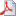 BonusSTEM Educator Materials
Download posters, educator guides with activities and age-appropriate career information for your students. All activities meet national education standards of learning for math, science and technical literacy. Registration is required but free. Why STEM Should Begin in Early Childhood http://www.edweek.org/ew/articles/2013/03/06/23chesloff.h32.htmlResources for Families:STEM Families Workbook:http://www.bostonchildrensmuseum.org/sites/default/files/pdfs/rttt/stem/english/STEM.Teaching.Kit_for_Web.pdfThis list ElectronicallyEarly Childhood STEM Resource Listhttps://drive.google.com/file/d/0ByGzm79kvcR_N3Z1ZllETDhTblU/view?usp=sharing 